КУРГАНСКАЯ ОБЛАСТЬЗАКОНО ГОСУДАРСТВЕННОЙ ПОДДЕРЖКЕМОЛОДЕЖНЫХ И ДЕТСКИХ ОБЩЕСТВЕННЫХ ОБЪЕДИНЕНИЙВ КУРГАНСКОЙ ОБЛАСТИПринятПостановлением Курганской областной Думыот 22 декабря 2015 г. N 372Настоящий Закон определяет общие принципы, содержание и меры государственной поддержки межрегиональных, региональных и местных молодежных и детских общественных объединений, зарегистрированных в установленном порядке в Курганской области (далее - молодежные и детские объединения).Под государственной поддержкой молодежных и детских объединений понимается совокупность мер, принимаемых органами государственной власти Курганской области в соответствии с законодательством Российской Федерации, законодательством Курганской области в области государственной молодежной политики в целях создания и обеспечения правовых, экономических и организационных условий деятельности таких объединений, направленной на социальное становление, развитие, самореализацию детей и молодежи в общественной жизни, а также в целях охраны и защиты их прав.Глава 1. ОБЩИЕ ПОЛОЖЕНИЯСтатья 1. Предмет регулирования настоящего Закона1. Настоящий Закон регулирует отношения, возникающие в связи с установлением и осуществлением органами государственной власти Курганской области мер государственной поддержки молодежных и детских объединений.2. Действие настоящего Закона не распространяется на:1) молодежные и детские коммерческие организации;2) молодежные и детские религиозные организации;3) молодежные и студенческие объединения, являющиеся профессиональными союзами;4) молодежные и детские объединения, учреждаемые либо создаваемые политическими партиями.Статья 2. Правовое регулирование отношений в сфере государственной поддержки молодежных и детских объединений на территории Курганской областиОтношения в сфере государственной поддержки молодежных и детских объединений на территории Курганской области регулируются Конституцией Российской Федерации, Федеральным законом от 28 июня 1995 года N 98-ФЗ "О государственной поддержке молодежных и детских общественных объединений", а также другими федеральными законами и иными нормативными правовыми актами Российской Федерации, Уставом Курганской области, настоящим Законом и иными нормативными правовыми актами Курганской области.Статья 3. Принципы государственной поддержки молодежных и детских объединенийИсходя из основных направлений государственной молодежной политики, государственная поддержка молодежных и детских объединений осуществляется в соответствии с принципами:1) приоритета общих гуманистических и патриотических ценностей в деятельности молодежных и детских объединений;2) равенства прав на государственную поддержку молодежных и детских объединений, отвечающих требованиям настоящего Закона;3) признания самостоятельности молодежных и детских объединений и их права на участие в определении мер государственной поддержки.Меры государственной поддержки молодежных и детских объединений не могут быть использованы органами государственной власти Курганской области, должностными лицами против законных интересов молодежных и детских объединений, а также в целях изменения характера их деятельности.Статья 4. Органы государственной власти Курганской области, осуществляющие меры государственной поддержки молодежных и детских объединений1. Меры государственной поддержки молодежных и детских объединений осуществляет орган исполнительной власти Курганской области, уполномоченный в сфере молодежной политики (далее - уполномоченный орган).2. Отдельные меры государственной поддержки молодежных и детских объединений осуществляют органы государственной власти Курганской области в соответствии с действующим законодательством.Статья 5. Молодежные и детские объединения, являющиеся объектами государственной поддержки1. Государственная поддержка в соответствии с настоящим Законом может оказываться зарегистрированным в установленном законом порядке:1) межрегиональным, региональным и местным молодежным общественным объединениям, в которые входят граждане, больше половины из которых являются гражданами в возрасте от 14 до 35 лет включительно, объединившимися на основе общности интересов;(в ред. Закона Курганской области от 30.06.2021 N 76)2) межрегиональным, региональным и местным детским общественным объединениям граждан в возрасте от 8 до 18 лет и совершеннолетних граждан, объединившихся для осуществления совместной деятельности.2. Государственная поддержка молодежных и детских объединений осуществляется при соблюдении ими следующих условий:1) объединение является юридическим лицом и действует на территории Курганской области не менее одного года с момента его государственной регистрации;2) объединение осуществляет свою деятельность на постоянной основе.(пп. 2 в ред. Закона Курганской области от 30.06.2021 N 76)Соответствие обращающегося за государственной поддержкой молодежного или детского объединения установленным настоящим Законом требованиям определяется уполномоченным органом.3. Объединение молодежного или детского объединения в ассоциацию (союз) с другими молодежными или детскими общественными объединениями при сохранении им организационной самостоятельности не может служить основанием для исключения его из числа объектов государственной поддержки.Статья 6. Права молодежных и детских объединений1. Молодежные и детские объединения имеют право:1) вносить предложения по совершенствованию государственной политики в отношении детей и молодежи в органы государственной власти Курганской области;2) вносить предложения по изменению законов и иных нормативных правовых актов Курганской области, затрагивающих интересы детей и молодежи, в соответствии с действующим законодательством;3) участвовать в подготовке и обсуждении проектов государственных программ Курганской области в области государственной политики в отношении детей и молодежи, а также в их реализации.2. Представители молодежных и детских объединений, их координационных советов участвуют в заседаниях органов государственной власти Курганской области при принятии решений по вопросам, затрагивающим интересы детей и молодежи, в соответствии с действующим законодательством.Глава 2. ОСНОВНЫЕ НАПРАВЛЕНИЯ И ФОРМЫГОСУДАРСТВЕННОЙ ПОДДЕРЖКИ МОЛОДЕЖНЫХИ ДЕТСКИХ ОБЪЕДИНЕНИЙСтатья 7. Информационное обеспечение молодежных и детских объединенийОрганы государственной власти Курганской области информируют молодежные и детские объединения о проводимых мероприятиях в области государственной молодежной политики в соответствии с действующим законодательством.Статья 8. Подготовка кадров молодежных и детских объединенийОрганизация работы по подготовке и переподготовке кадров молодежных и детских объединений, оказание методической и консультативной поддержки осуществляется уполномоченным органом в соответствии с действующим законодательством.Статья 9. Государственная поддержка проектов (программ) молодежных и детских объединений1. Решение о государственной поддержке проектов (программ) молодежных и детских объединений принимается уполномоченным органом по результатам конкурса указанных проектов (программ). Порядок проведения конкурса проектов (программ) молодежных и детских объединений устанавливается уполномоченным органом.2. Конкурсный проект (программа) молодежного или детского объединения должен отражать цель, основные задачи, содержание и план реализации данного проекта (программы), финансовые, материальные, кадровые ресурсы и организационные возможности этого объединения по реализации проекта (программы).3. Государственную поддержку могут получить проекты (программы) молодежных и детских объединений, предполагающие:1) вовлечение детей и молодежи в занятие наукой и творческим исследованием, стимуляцию их разностороннего образования, создание условий для развития одаренных детей и молодежи;2) развитие детского и молодежного добровольчества (волонтерства);3) укрепление здоровья, формирование и пропаганду здорового образа жизни, создание условий для физического и духовного совершенствования детей и молодежи;4) осуществление деятельности в области художественного и прикладного творчества детей и молодежи, художественной культуры;5) осуществление деятельности в области защиты окружающей среды и экологии;6) развитие средств массовой информации для детей и молодежи;7) организацию детского и молодежного туризма;8) патриотическое воспитание детей и молодежи, знакомство с культурно-историческим наследием родного края, развитие краеведческой работы, сохранение и восстановление объектов культурного наследия (памятников истории и культуры) народов Российской Федерации, осуществление поисковой работы;9) развитие правовой и политической культуры детей и молодежи;10) решение социальных проблем детей и молодежи, создание психологических служб, систем адаптации и реабилитации отдельных категорий детей и молодежи в современном обществе, а также развитие движения милосердия в детской и молодежной среде;11) создание условий для получения информации и знаний в области экономики, ориентацию детей и молодежи в современной экономической ситуации, развитие молодежного предпринимательства, организацию профессиональной подготовки и переподготовки, трудоустройства молодых специалистов, создание условий для развития движения студенческих отрядов;12) поддержку традиционных семейных ценностей;13) поддержку международного и межнационального сотрудничества;14) развитие толерантности у детей и молодежи;15) развитие инновационной деятельности среди молодежи, выявление перспективных инновационных идей.4. Уполномоченный орган определяет порядок проведения конкурса проектов (программ) молодежных и детских объединений, в том числе устанавливает критерии и порядок определения объема средств для финансирования проектов (программ).Статья 10. Финансирование мероприятий по поддержке молодежных и детских объединенийФинансирование мероприятий по поддержке молодежных и детских объединений осуществляется за счет средств, предусмотренных на эти цели в государственных программах Курганской области.Глава 3. ОРГАНИЗАЦИОННЫЕ ОСНОВЫ ГОСУДАРСТВЕННОЙПОДДЕРЖКИ МОЛОДЕЖНЫХ И ДЕТСКИХ ОБЪЕДИНЕНИЙСтатья 11. Региональный реестр молодежных и детских объединений, пользующихся государственной поддержкой1. Уполномоченный орган ведет региональный реестр молодежных и детских объединений, пользующихся государственной поддержкой (далее - реестр молодежных и детских объединений).Реестр молодежных и детских объединений ведется с целью получения информации о молодежных и детских объединениях, осуществляющих свою деятельность на территории Курганской области, для эффективного взаимодействия указанных объединений с органами государственной власти и местного самоуправления, организациями и гражданами, а также предоставления государственной поддержки молодежным и детским объединениям и последующего контроля эффективности соответствующих мер.2. Включение молодежных и детских объединений в региональный реестр молодежных и детских объединений осуществляется бесплатно в течение одного месяца после представления ими письменного заявления и документов, подтверждающих соответствие молодежного или детского объединения условиям, предусмотренным пунктом 2 статьи 5 настоящего Закона.Перечень документов, представляемых молодежными и детскими объединениями для включения в региональный реестр молодежных и детских объединений, и порядок ведения указанного реестра определяются уполномоченным органом.3. Молодежное или детское объединение, включенное в региональный реестр молодежных и детских объединений, подтверждает свое соответствие условиям, предусмотренным пунктом 2 статьи 5 настоящего Закона, один раз в год в порядке, определяемом уполномоченным органом.(в ред. Закона Курганской области от 30.06.2021 N 76)4. В региональный реестр молодежных и детских объединений, включаются следующие сведения о молодежном или детском объединении:1) полное наименование, сокращенное наименование (при наличии), адрес (место нахождения) его постоянно действующего руководящего органа;2) государственный регистрационный номер записи о государственной регистрации (основной государственный регистрационный номер);3) идентификационный номер налогоплательщика;4) код причины постановки на учет;5) регистрационный номер, присвоенный территориальным органом Фонда пенсионного и социального страхования Российской Федерации;(в ред. Закона Курганской области от 30.12.2022 N 106)6) исключен. - Закон Курганской области от 30.06.2021 N 76;7) цель создания и деятельности молодежного или детского объединения в соответствии с его уставом;8) информация о видах деятельности, осуществляемой молодежным или детским объединением;9) дата включения его в региональный реестр молодежных и детских объединений, пользующихся государственной поддержкой;10) дата и основание его исключения из регионального реестра молодежных и детских объединений, пользующихся государственной поддержкой.5. Молодежное или детское объединение, включенное в региональный реестр молодежных и детских объединений, может быть исключено из указанного реестра на основании:1) письменного заявления молодежного или детского объединения;2) непредставления в установленный срок молодежным или детским объединением, включенным в региональный реестр молодежных и детских объединений, один раз в год в уполномоченный орган документов, подтверждающих соответствие молодежного или детского объединения требованиям пункта 2 статьи 5 настоящего закона.(пп. 2 в ред. Закона Курганской области от 30.06.2021 N 76)6. Информация, содержащаяся в региональном реестре молодежных и детских объединений, является общедоступной и предоставляется в соответствии с Федеральным законом от 9 февраля 2009 года N 8-ФЗ "Об обеспечении доступа к информации о деятельности государственных органов и органов местного самоуправления".Сведения из регионального реестра молодежных и детских объединений размещаются на официальном сайте уполномоченного органа в информационно-телекоммуникационной сети "Интернет" в соответствии с действующим законодательством.Глава 4. ЗАЩИТА ПРАВ МОЛОДЕЖНЫХИ ДЕТСКИХ ОБЪЕДИНЕНИЙСтатья 12. Гарантии прав молодежных и детских объединенийПрава молодежных и детских объединений осуществляются молодежными и детскими объединениями непосредственно либо через уполномоченных ими представителей в полном объеме в соответствии с действующим законодательством.Статья 13. Ответственность должностных лиц органов государственной власти за исполнение настоящего ЗаконаДолжностные лица органов государственной власти Курганской области несут ответственность за соблюдение положений настоящего Закона в соответствии с действующим законодательством.Глава 5. ЗАКЛЮЧИТЕЛЬНЫЕ ПОЛОЖЕНИЯСтатья 14. Вступление в силу настоящего Закона1. Настоящий Закон вступает в силу через десять дней после его официального опубликования.2. Со дня вступления в силу настоящего Закона признать утратившими силу:1) Закон Курганской области от 10 февраля 1997 года N 12 "О государственной поддержке молодежных и детских общественных объединений в Курганской области";2) Закон Курганской области от 31 марта 2003 года N 297 "О внесении изменений в Закон Курганской области "О государственной поддержке молодежных и детских общественных объединений в Курганской области";3) Закон Курганской области от 26 июня 2003 года N 322 "О внесении изменений в Закон Курганской области "О государственной поддержке молодежных и детских общественных объединений в Курганской области";4) Закон Курганской области от 31 декабря 2004 года N 9 "О внесении изменений и дополнений в Закон Курганской области "О государственной поддержке молодежных и детских общественных объединений в Курганской области";5) статью 8 Закона Курганской области от 3 октября 2006 года N 180 "О внесении изменений и дополнений в некоторые законы Курганской области";6) Закон Курганской области от 29 декабря 2006 года N 222 "О внесении дополнений в Закон Курганской области "О государственной поддержке молодежных и детских общественных объединений в Курганской области";7) статью 3 Закона Курганской области от 30 ноября 2007 года N 310 "О внесении изменений в некоторые законы Курганской области";8) статью 1 Закона Курганской области от 29 декабря 2008 года N 430 "О внесении изменений в некоторые законы Курганской области";9) статью 2 Закона Курганской области от 1 апреля 2014 года N 15 "О внесении изменений в некоторые законы Курганской области".Губернатор Курганской областиА.Г.КОКОРИНКурган24 декабря 2015 годаN 120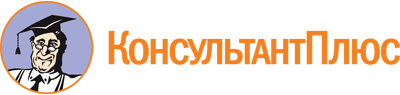 Закон Курганской области от 24.12.2015 N 120
(ред. от 30.12.2022)
"О государственной поддержке молодежных и детских общественных объединений в Курганской области"
(принят Постановлением Курганской областной Думы от 22.12.2015 N 372)Документ предоставлен КонсультантПлюс

www.consultant.ru

Дата сохранения: 29.06.2023
 24 декабря 2015 годаN 120Список изменяющих документов(в ред. Законов Курганской областиот 30.06.2021 N 76, от 30.12.2022 N 106)